EASTER PERIODApril3rd to 7th				Thursday		AM		Cancelled					All other sessions as normal10th to 14th Monday to Thursday		All sessions as normalFriday					8.30am to 10.30am only17th to 21st Monday				Pool closedTuesday		AM		8.30 to 10.30			PM		NormalWednesday				Normal Thursday		AM		8.30 to 10.30Thursday		PM		NormalFriday			PM		Normal24th to 28th 				Thursday 		AM 		Cancelled					All other sessions as normal		May	Monday 1st				Pool is closedThursday 4th		AM		Cancelled  	## On Wednesday 5th/ 12th /19th April Dave’s squad will start at 5 o’clock ##	Wrekin College SC Saturday sessionsApril 	8th	Cancelled	15th	8.00 to 10.30(includes land training on the poolside)	22nd	8.00 to 10.30(includes land training on the poolside)	29th	CancelledMay	6th	Cancelled	13th	Cancelled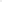 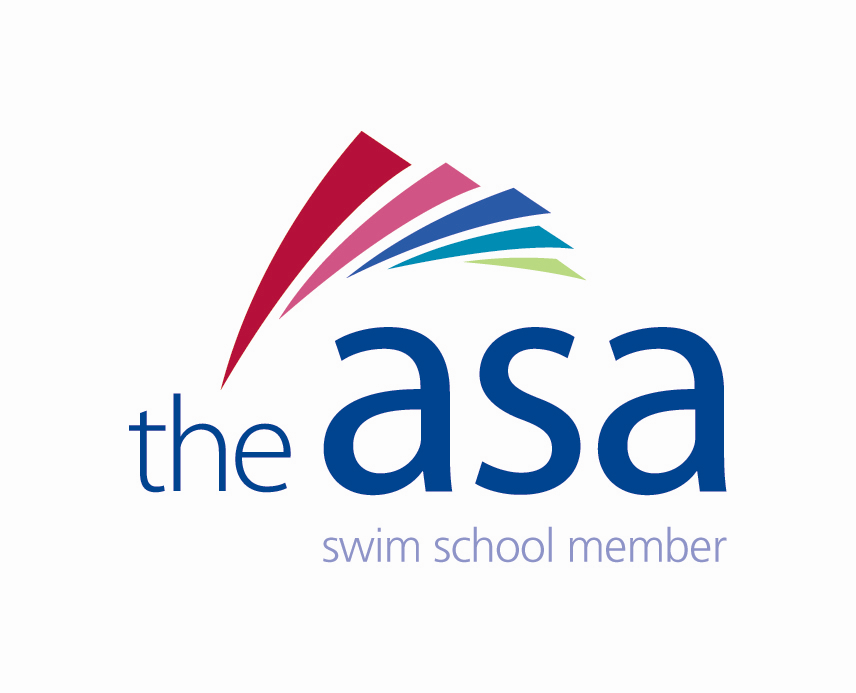 